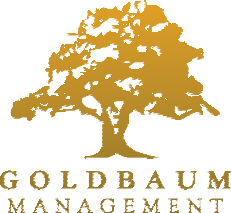 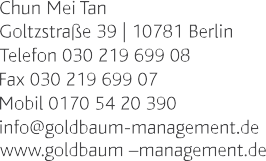 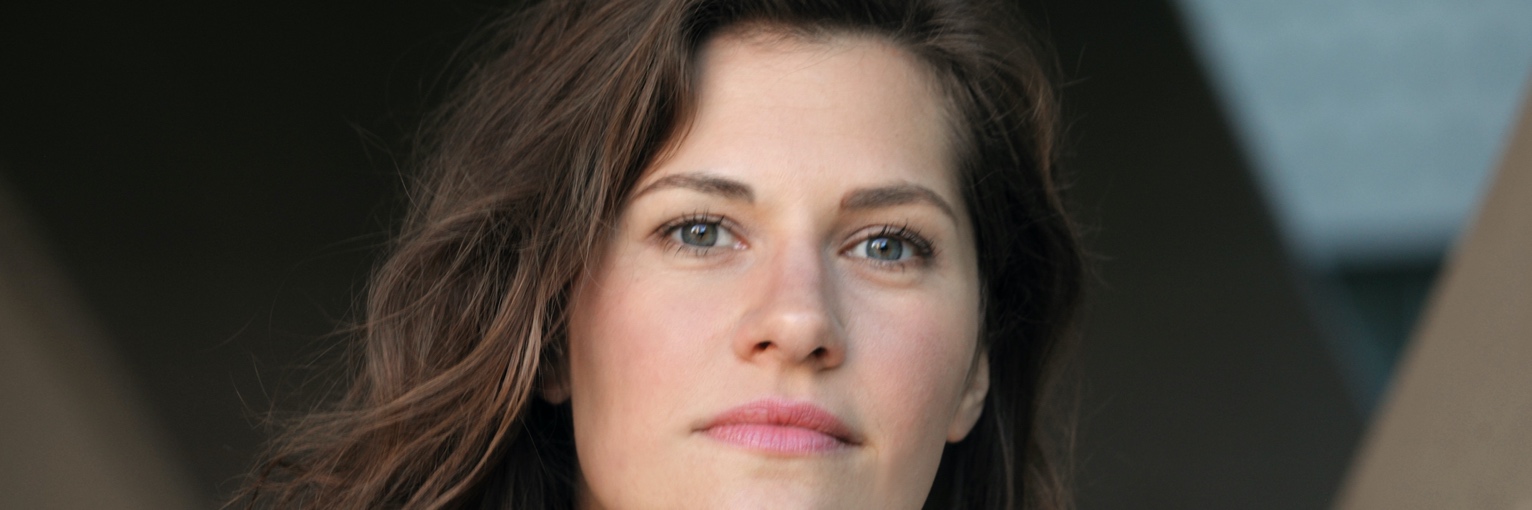 Jennifer BreitrückJahrgang/ born in 1982Größe/ height 165cmHaare/ hair Dunkelblond/ dark blondeAugen/ eyes Blau-grün-grau/ blue-green-greyWohnort/ place of residence BerlinStaatsangehörigkeit/ nationality Deutsch/ GermanSprachen/ languages Deutsch, Englisch, Spanisch/ German, English, SpanishDialekte/ dialects RheinischStimmlage/ vocal range Sopran/ sopranoInstrumente/ music instruments Gesang, Elektrische Orgel, Klavier, Gitarre / singing, electric organ, piano, guitarTanz/ dancing Contact Improvisation, Tango Argentino, Ballett, StandardSport/ sports Yoga, Volleyball, Bühnen-Fechten/-KampfFührerschein/ Drivers licence ja/yes Bweitere Fähigkeiten/ further skills Gesang/ singing, Sprechen/ voice, Clownerie/ clown, Original Play, TeambuildingAusbildung / Education 2004 – 2008 Folkwang Universität der Künste, Studiengang Schauspiel Bochum (vorm. Westfälische Schauspielschule Bochum)2009 – 2017 private Gesangausbildung, Funktionale Stimmbildung + Alexander-Technik, Johanna Peine BerlinFilm / Cinema2020 „Lichter“, Rolle/role Sabine, Regie/director Jessica Kühn, Produktion/production True Illusion Fia2008 "Was ewig währt" Kurzfilm/short, ifs Köln, Rolle/role: Nora (HR/main), Regie/director: Claudia ReinhardFernsehen / TV (Selection)2017 Jenny Folge 4 “Mauer des Schweigens“, Anwaltserie, Rolle/Role: Leonie Strack (Episodenrolle), Regie/director: Andreas Menck2013 SOKO Köln Folge 207 „Ausweglos“, Vorabend-Krimi, ZDF Rolle/role: Laura Fischer (Episodenhauptrolle), Regie/director: Sascha Thiel2010 Unser Charly Staffel 15, Folge 13 „Das Glück der anderen“, Vorabendserie, ZDF, Rolle/role: Naomi Bergmann (Episodenhauptrolle), Regie/director: Axel Hannemann2008-2009 Wege zum Glück Folgen 733-789, Telenovela, ZDF, Regie/director: diverseRolle/role: Paula Bergmann (HR/main)Web Serie / Web-Series2009 KreuzKöllnKops, Rolle/role: Dr. Mettmann, Regie/director: David Kramer/ Holger BülowWerbung / Commercial2011 Persil Black Henkel „Ich mag kein Schwarz“, (HR/main)Lesung / Reading2014 IlluSon Der kleine Wassermann Inszenierung aus Musik, Malerei und Poesie2013 Stille Helden Lesung: Inge Deutschkron, Lieder: Ab heute heißt du Sara, Rolle: Gesang2013 IlluSon SEIDE Inszenierung aus Musik, Malerei und PoesieTheater / Theatre2016-2018 GRIPS Theater Berlin, Die fabelhaften Millibillies Rolle/role: Emilia, Gesang/vocals, Regie/director: Franziska Steiof2016-2018 GRIPS Theater Berlin, Ab heute heißt du Sara Rolle/role: Inge Deutschkron, Regie/director: U. J. Jensen/ T. Ahrens/ M. Hanser2016-2017 Hans Otto Theater Potsdam Das Hemd des Glücklichen, Rollen/role: Herold/ vocals, Witwe, alte Dame, Küster Bellmann, Regie/director: Robert Neumann2015 N.I.E. Theater Norwegen Museum of Memories Rolle/role: Ingrid, Regie/director: Kjell Moberg2013 – 2016 GRIPS Theater Berlin So Lonely, Die besseren Wälder,Die fabelhaften Millibillies, Durst2009 – 2013 GRIPS Theater Berlin – EnsembleAuswahl Stücke / Selection Plays:
Durst Rolle/role: Pauline, Regie/director: Florian Fiedler
Kebab Connection Rollen/roles: diverse, Regie/director: Anno Saul
Die besseren Wälder Rollen/roles: Mutter Wolf, Mutterschaf, Opa Schaf, Melanie, Regie/director Robert Neumann
So Lonely Rolle/role: Ann-Kathrin, Regie/director: Franziska Steiof
Die fabelhaften Millibillies Rolle/role: Emilia/ vocals, Regie/director: Franziska Steiof/ Ensembleproduktion
Pünktchen trifft Anton Rolle/role: Luise, genannt Pünktchen , Regie/director: Frank Panhans
Ab heute heißt du Sara Rolle/role: Inge Deutschkron, Regie/director: Uwe Jens Jensen/ Thomas Ahrens/ Michaela Hanser
Linie 1 Rolle/role: Das Mädchen, Regie/director: Wolfgang Kolneder/ Rüdiger Wandel
Lilly unter den Linden Rolle/role: Lilly, Regie/director: Philippe Besson2008 Theater Osnabrück Die Prinzessin mit dem Glied Rolle/role: Pia, Regie/director: Jens Poth2007 Wuppertaler Bühnen Linie 1 Rolle/role: Das Mädchen, Regie/director: Olaf Strieb2007 Domfestspiele Bad Gandersheim Orpheus in der Unterwelt Rolle/role: Cupido, Regie/director: Olaf Strieb2007 Domfestspiele Bad Gandersheim Petticoat und Minirock Rolle/role: Heidemarie Krautkrämer, Regie/ director: Martina Eitner-Acheampong2007 Schauspielhaus Bochum Die Kleinbürgerhochzeit Rolle/role: Die Frau, Regie/ director Wolf-Dietrich Sprenger2006 Theater Bielefeld The Killer In Me Is The Killer In You My Love Rolle/role: Lena, Regie/director: Orazio Zambelletti2006 Schlosspark Weitmar Wie es euch gefällt Rolle/role: Celia, Regie/director: Orazio Zambelletti2006 Zeche EINS Bochum Paare und Passanten (Tanztheater), Rolle/role: Frau, Regie/director Anna PocherAuszeichnungen / Awards2011 IKARUS für die herausragende Berliner Theaterinszenierung für Kinder und Jugendliche für „So Lonely“2009 Friedrich-Luft-Preis für die beste Berliner Inszenierung für „Linie 2 – Der Alptraum“2007 Ensemble- und Publikumspreis für „Die Kleinbürgerhochzeit“ beim Treffen deutschsprachiger Schauspielschulen in SalzburgNominierungen / Nomination2012 IKARUS für die herausragende Berliner Theaterinszenierung für Kinder und Jugendliche für „Die besseren Wälder“Jennifer Breitrück gibt SchauSPIEL- und TEAMbuilding-Workshops sowie Yoga-Kurse für Kinder und Jugendliche.Für weitere Informationen: www.jenniferbreitrueck.com